                  Rotary Club of Healdsburg Sunrise  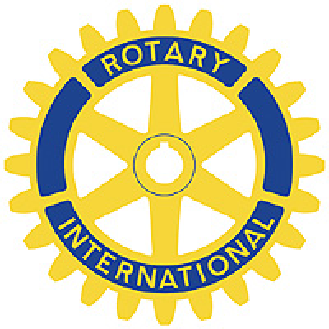                                                  and       Sunrise Rotary Club of Healdsburg Foundation                         Grant Application RequestIn the Rotary tradition of “Service Above Self” we invite local citizens and groups to apply for assistance with worthy community projects.  This application is the first step in the process.  As a Rotary Club we may provide money, talent or volunteer labor.  The following are examples of the characteristics of worthy community projects.  Improves the lives of a large number of members of our communityWorks with others in the communityUtilizes resources of others in the communityHas specific goals and objectives with measurable resultsFocuses on Education, Youth and FamiliesIf you or your organization meets one or more of the above criteria, and you wish to apply for a financial grant, please complete the following application and submit it to:Rotary Club of Healdsburg SunriseCommunity Services CommitteeP.O. Box 302Healdsburg, CA  95448Type in Each        Space Below To Complete This Form                                                        Application                                                                                                                                 Date    Organization:                                                                                                      Contact:       Address:        							Phone:       City, State  Zip:       					Web Site:       Email:         							Year Organization Founded:     Is the Applicant a Unit of Government?		  Yes	  NoIs the Applicant a Not for Profit Corporation?		  Yes	  NoIs the Applicant an IRC 501(c)(3)			  Yes	  NoApplicant Federal EIN Number      Geographic Area Served:      Amount Requested:  $       				Date Funds Are Needed      Purpose of Funds:       Total Project Budget:  $       		           Funds On Hand For Project: $     Who does your organization serve?:       In addition to the above information please provide the following:History of the organization.Annual Report and other background information.Board of Directors names, and contact informationAnnual BudgetMost recent year financial statement.% of last year’s operating budget applied to administrative expenses.The project description on the back of this page should be completed in full.  Naturally, we may have additional questions about the project and may call to learn more.  Use the following to describe the project.Describe the goals or objectives of this project.       Who will be served by completion of this project?       What is required from our club for this project?  Money, Amount $      Describe the use/purpose of funds      	Volunteers.  How many for how long?        Activities       What type of expertise is required?       What date is the project planned for?       What activities must be completed prior to the project?      What member or members of the Rotary Club of Healdsburg Sunrise is involved with this        project:  Please state the nature of our member’s involvement.  Has your organization been supported by Rotary (our Club or other Clubs) in the past?    Yes		  No                         If so, when?       	Club Name or Healdsburg Sunrise Rotary       	What support did Rotary provide ($amount or other)?        Who is available to describe the project at a committee or general Rotary meeting? Name         	Phone:        			E-mail:       Thank you for taking time to complete this application.  We cannot predict the outcome.  Should this project not be selected this Rotary Year (July 1 to June 30) it does not restrict your organization from applying for support in the next Rotary year.